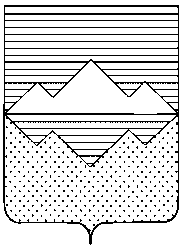 СОБРАНИЕ ДЕПУТАТОВСАТКИНСКОГО МУНИЦИПАЛЬНОГО РАЙОНАЧЕЛЯБИНСКОЙ ОБЛАСТИРЕШЕНИЕот 24 января 2024 года №418/84г. СаткаО законодательной инициативе Собрания депутатов Саткинского муниципального районаВ соответствии с Федеральным законом от 6 октября 2003 года № 131 «Об общих принципах организации местного самоуправления в Российской Федерации», со статьей 2, 9 Закона Челябинской области от 26 октября 2006 года № 66-ЗО «Об административно-территориальном устройстве Челябинской области, статьей 21 Устава Саткинского муниципального района, СОБРАНИЕ ДЕПУТАТОВ САТКИНСКОГО МУНИЦИПАЛЬНОГО РАЙОНА РЕШАЕТ:1. Внести в порядке законодательной инициативы в Законодательное Собрание Челябинской области проект постановления Законодательного Собрания Челябинской области «О внесении изменения в перечень муниципальных образований (административно-территориальных единиц) Челябинской области и населенных пунктов, входящих в их состав». 2. Контроль за исполнением настоящего решения возложить на комиссию по законодательству и местному самоуправлению (председатель - Е.Р. Привалова).3. Настоящее решение вступает в силу со дня официального опубликования.Председатель Собрания депутатовСаткинского муниципального района						Н.П. БурматовВнесен Собранием депутатовСаткинского муниципального районаПроектЗаконодательное Собрание Челябинской области ПОСТАНОВЛЯЕТ:	Внести в перечень муниципальных образований (административно-территориальных единиц) Челябинской области и населенных пунктов, входящих в их состав, утвержденный постановлением Законодательного Собрания Челябинской области от 25 мая 2006 года № 161 «Об утверждении перечня муниципальных образований (административно-территориальных единиц) Челябинской области и населенных пунктов, входящих в их состав» (Южноуральская панорама, 2006, 14 июня; 11 июля; 2007, 14 апреля; 7 ноября; 2008, 8 апреля; 10 сентября; 2009, 22 сентября; 15 декабря; 2011, 7 мая; 20 сентября; 15 октября; 2012, 3 ноября; 2013, 21 сентября; 2014, 14 июня; 11 сентября; 7 октября; 30 октября; 2015, 5 декабря; 2017, 31 мая; Официальный интернет-портал правовой информации (www.pravo.gov.ru), 27 ноября 2020 года, № 7400202011270015; 5 апреля 2022 года, № 7400202204050003; 4 мая 2022 года, № 7400202205040002, 30 января 2023 года, № 7400202301300004; 28 февраля 2023 года, № 7400202302280012; 29 мая 2023 года, № 7400202305290002; 29 августа 2023 года, № 7400202308290006, №7400202308290007; 2 октября № 7400202310020002) следующие изменения: 1) строку 224 изложить в следующей редакции:	2) строки 225–231 исключить.2. Настоящее Постановление вступает в силу со дня вступления в силу Закона Челябинской области «О статусе и границах Саткинского муниципального округа Челябинской области».ПредседательЗаконодательного Собрания                                                                              О. В. ГерберПояснительная запискак проекту постановления Законодательного СобранияЧелябинской области «О внесении изменений в перечень муниципальных образований (административно-территориальных единиц) Челябинской области и населенных пунктов, входящих в их состав»	В связи с преобразованием Саткинского муниципального района в Саткинский муниципальный округ Челябинской области необходимо внести изменения в перечень муниципальных образований (административно-территориальных единиц) Челябинской области и населенных пунктов, входящих в их состав, утвержденный постановлением Законодательного Собрания Челябинской области от 25.05.2006 № 161.	Предлагаемые изменения касаются уточнения населенных пунктов, которые будут входить в состав Саткинского муниципального округа Челябинской области. 	Реализация данного проекта постановления Законодательного Собрания не потребует дополнительных финансовых, материальных и иных расходов областного бюджета. Таким образом, финансово-экономическое обоснование, предусмотренное Регламентом Законодательного Собрания Челябинской области, не требуетсяО внесении изменений в перечень муниципальных образований (административно-территориальных единиц) Челябинской области и населенных пунктов, входящих в их состав№ п/пНаименования муниципальных образований (административно-территориальных единиц) и населенных пунктов, входящих в их составТип населенного пунктаАдминистративный центр1234«224Саткинский муниципальный округ Челябинской области(Саткинский округ)АйлиноАлексеевкаБакалБердяушБерезовый МостБольшая ЗапаньВерхний АйскЕдиновер, остановочный пунктЕльничныйЖукатау, железнодорожная станцияЗюраткульИструтьМагнитскийМалый БердяушМежгорныйМежевойМраморныйНижняя СаткаПетромихайловкаПокровкаПорогиПостройкиРомановкаРудничное, железнодорожный разъездСаткаСибиркаСикиязтамакСтарая ПристаньСулеяТельманаЧерная РечкаЧулковкаселодеревнягородрабочий поселокпоселокпоселокдеревняселопоселокпоселокпоселокпоселокпоселокпоселокпоселокрабочий поселокпоселокпоселокдеревнядеревняпоселокпоселокселопоселокгородпоселокдеревнядеревнярабочий поселокпоселокпоселокпоселок»Сатка